Course InformationInstructure InformationCourse Delivery MethodCourse DescriptionCourse Learning OutcomesLearning ResourcesMeetings and Subjects Timetable*Includes lecture, flipped Class, project-based learning, problem-solving-based learning, and collaborative learning. Course Contributing to Learner Skill DevelopmentAssessment Methods and Grade Distribution                   * Include quizzes, in-class and out-of-class assignments, presentations, reports,                      Videotaped assignment, group, or individual project.Alignment of Course Outcomes with Learning and Assessment Methods  *Include lecture, flipped class, project-based learning, problem-solving-based learning, and collaborative learning.   ** Include quizzes, in-class and out-of-class assignments, presentations, reports, videotaped assignments, and group or individual projects. Course PoliciesProgram Learning Outcomes to be Assessed in this Course  Learning Outcomes Assessment Method Description of ProgramAssessment Rubric of the Program Learning OutcomesApproved Date:                      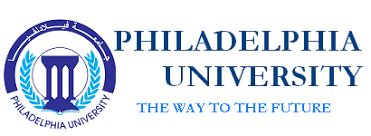 Philadelphia UniversityIssue:2022-2023Faculty: BusinessCredit Hours:3Department: AccountingBachler:  Course SyllabusAcademic Year:2022/2023Prerequisite Course TitleCourse TitleCourse No.   0311103Bank and Insurance AccountingBank and Insurance Accounting031124500Room No.Class TimeCourse TypeCourse Type31413:10-14-Sunday Tuesday22:10-23SundayUniversity Requirement                Faculty Requirement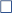 Major Requirement      Elective         Compulsory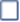 University Requirement                Faculty RequirementMajor Requirement      Elective         CompulsoryE-mailOffice HoursPhone No.Office No.Nameasamara@philadelphia.edu.jo11-12--------12-13234231317Dr-Abeer.I.Samara     Blended               Online                   Physical      Blended               Online                   Physical      Blended               Online                   Physical      Blended               Online                   Physical Learning ModelLearning ModelLearning ModelLearning ModelPhysicalAsynchronousSynchronousPercentage66%33%PercentageThis course reviews the definition of commercial banks and insurance companies, as it deals with banking and insurance operations and related accounting systems, methods of proof, and registration for all banking and insurance operations, leading to the preparation of financial statements and final accounts with the inclusion of illustrative examples with unresolved exercises for training.Corresponding Program Outcomes  OutcomeNumberKnowledgeKnowledgeKnowledgeKP1Identify the concept of functions and activities of commercial banks insurance companies.K1KP1KP3Recording of accounting entries related to current accounts, deposits, and documentary credits in accordance with international financial reporting standards IFRS.K2KP3KP5Preparing the financial statements of commercial banks and insurance companies.K3KP5Evaluating the Accounting operations on treatments for life insuranceK4SkillsSkillsSkillsSp1Communicate with others effectively and efficiently by employing working groupsS1Sp2Using computer systems to find solutions to given problemsS2CompetenciesCp3Using critical thinking skills in making administrative decisions and solving problems and issues of individuals and workC1Accounting for financial institutions, Ahmed Al-Zaher, Youssef Saadeh, Tariq Office Services, 2021Course TextbookBanking Meliat Modern Accounting Methods, authored by Khaled Amin Abdullah, 2016, Dar Wael for Publishing and PrintingAccounting for Banks and Insurance Companies, Abdul Razzaq Qassem Al Shehadeh, Ghaleb Awad Al Rifai, Publisher: Dar Wael for Printing, Publishing and Distribution, 2020Supporting Referenceswww.wegant.edu.comSupporting Websites     Classroom        laboratory       Learning Platform         Other  Teaching Environment                                             Learning MaterialTaskLearning Method*TopicWeekTextbook (chapter one)Watch a recorded lesson and answer questionslecture and discussions by students (2 Hours / Physical)Video (1 Hour / Moodle)A-Explanation of the college's vision and mission, the plan, objectives and outcomes of subject learning, the application of quality assurance standards and accreditation policies, and the college's participation in the national accreditation program. (1 Hour/ Physical)B-Banks-Definition of banks, types of banks, functions of commercial and specialized banks and the central bank. (1 Hour/ Moodle)the importance of banks from an economic point of view -The banking system in Jordan (1 Hour/ Physical)1Textbook (Chapter Two)lecture and discussions by students (2 Hours / Physical)Video (1 Hour / Moodle)-The corporal of commercial banks, the job of the commercial bank-Commercial Bank Sections-Elements of the accounting system in a commercial bank (1 Hour/ Physical)Characteristics and features of the accounting system in a commercial bank (1 Hour/ Moodle)2Textbook (chapter three)Homework: exercises and problems for debit and current accounts and clearingP(63)lecture and discussions by students (2 Hours / Physical)Video (1 Hour / Moodle)Current accountsThe concept of current accounts, types of current accounts (1 Hour/ Moodle) Accounting treatment of debit and credit current accounts, and clearing. (2 Hour/ Physical)3Textbook (chapter three)Additional Practical Examples from Supported ReferencesSHORT EXAMlecture and discussions by students (2 Hours / Physical)solving some problems (1 Hour/Model)DepositTerm Deposits (1 Hour/ Physical) Notes Deposits Savings Benefits (1 Hour/ Physical)The problem-solving of the textbook and additional practical examples from supported reference (1 Hour/Model)4Textbook(Chapter four)reviewing professional banking certificateslecture and discussions by students (2 Hours / Physical)Self-learning(1 Hour/ Moodle)Bank draftsThe concept of Bank drafts, their types, and the d parties who deal with bank draftsAccounting texts for internal bank drafts (2 Hour/ Physical)5Textbook (Chapter five)lecture and discussions by students (2 Hours / Physical)solving some problem (1 Hour/Model)1-Accounting treatment of foreign bank drafts outgoing, incomingHour/ Physical)2-BillsFunctions and definitions of the bills department(1 Hour/ Physical)Bills Collection (1 Hour/Model)6Textbook (chapter six)lecture and discussions by students (2 Hours / Physical)solving some problem (1 Hour/Model)Bill of exchange discount (1 Hour/ Physical)Granting credit facilities against bills of exchange (1 Hour/ Physical) and (1 Hour/Model)7Textbook (chapter seven)Homework exercises related to bills of exchange and guaranteesP193lecture and discussions by students (2 Hours / Physical)solving some problems (1 Hour/Model)Bank Guaranty-Definition of Bank GuarantyThe elements and types-Issuance of Bank Guaranty (1 Hour/ Physical)-Modification of Bank Guaranty (1 Hour/ Physical)-Paying the guarantee (1 Hour/Model)8Supporting References (Chapter Six)Mid Examlecture and discussions by students (2 Hours / Physical)solving some problem (1 Hour/Model)Documentary creditDefinition of documentary credit and its partiesTypes of documentary credit (1 Hour/ Physical) Documents required to open a documentary creditOutgoing / Incoming Documentary CreditAccounting treatment of incoming and outgoing credit and its amendments (1 Hour/Model)9Short examModel Short examAccounting treatment of incoming and outgoing credit and its amendments (2 Hours/ Physical)Short exam (1 Hour/Model)10Textbook book (chapter seven)course bookChapter 9lecture and discussions by students (2 Hours / Physical)solving some problems (1 Hour/Model)The financial statements of the commercial bank (1 Hours / Physical)Its components, the criteria that govern the methods of its preparationSupervising and controlling commercial banks (1 Hour / Physical)solving some problems (1 Hour/Model)11Textbook book (chapter seven)course bookChapter 9lecture and discussions by students (2 Hours / Physical)solving some problems (1 Hour/Model)Insurance companiesOrigin and definition of insurance (1 Hours / Physical)Types of insurance and its benefitsLegal principles of insurance (1 Hour / Physical) and (1 Hour/Model)12Textbook Chapter 9case studylecture and discussions by students (2 Hours / Physical)solving some problems (1 Hour/Model)Accounting characteristics of insurance companies (1 Hours / Physical)Technical concepts in the insurance process (1 Hours / Physical) and(1 Hour/Model)13Textbook (chapter twelfth)And the second topic from Supported ReferencesHosting an employee in a banklecture and discussions by students (2 Hours / Physical)solving some problems (1 Hour/Model)Types of life insurance policiesAccounts of insurance companies, final accounts, and financial statements (1 Hour / Physical)life insuranceTypes of life insurance14Textbook (chapter twelfth)The second topic form Supported References lecture and discussions by students (2 Hours / Physical)solving some problems (1 Hour/Model)Accounting treatments for life insurance (1 Hour / Physical) and (1 Hour/Model)15Final Exam16Using TechnologyUsing the electronic library to obtain up-to-date information on various topics related to case studyCommunication SkillsThrough discussions during lectures and asking students’ opinions, asking questions and consulting specialists to obtain information on various topics, discussing practical cases, and providing examples and solutions extracted from the Internet or through presentation papers in front of colleaguesApplication of Concept LearntSolving accounts and clearing issues, solving bills and guarantees process issuesCourse Outcomes to be AssessedAssessment Time(Week No.)GradeAssessment MethodsK1,k2 K3Ninth week30 %Mid Term ExamS1, S2C1Assessment WEEK(3)(8) (10 mark)QuizWeek(10)(10 mark)Week(13)case studyK2,k3,k4Sixteenth week40 %Final Exam100%TotalAssessment Method**Learning Method*Learning Method*Learning OutcomesLearning OutcomesLearning OutcomesNumber KnowledgeKnowledgeKnowledgeKnowledgeKnowledgeKnowledgeKnowledgeassignments, semester exams, and final examInteractive lectures and discussions by studentsInteractive lectures and discussions by studentsDemonstrate knowledge of basic accounting frameworks and concepts in banks and insurance companies, account classification, debit and credit rules, classification of income and expenses, and financial reporting of banks and insurance companies in accordance with IFRS.Demonstrate knowledge of basic accounting frameworks and concepts in banks and insurance companies, account classification, debit and credit rules, classification of income and expenses, and financial reporting of banks and insurance companies in accordance with IFRS.Demonstrate knowledge of basic accounting frameworks and concepts in banks and insurance companies, account classification, debit and credit rules, classification of income and expenses, and financial reporting of banks and insurance companies in accordance with IFRS.K1assignments semester exams, and final examInteractive lectures and discussions by studentsproblem-solving-based learningInteractive lectures and discussions by studentsproblem-solving-based learningDemonstrate knowledge of practice and procedures related to deposit, credit, documentation, functions, and types of activities in banking and insurance companies’ departments and control them in accordance with international auditing standardsDemonstrate knowledge of practice and procedures related to deposit, credit, documentation, functions, and types of activities in banking and insurance companies’ departments and control them in accordance with international auditing standardsDemonstrate knowledge of practice and procedures related to deposit, credit, documentation, functions, and types of activities in banking and insurance companies’ departments and control them in accordance with international auditing standardsK2assignments, semester exams, and final examInteractive lectures and discussions by studentsInteractive lectures and discussions by studentsAssessment of business functional areas and their impact on the sustainable performance of regulators and take note of the relationship Between work organizations and their external environmentsAssessment of business functional areas and their impact on the sustainable performance of regulators and take note of the relationship Between work organizations and their external environmentsAssessment of business functional areas and their impact on the sustainable performance of regulators and take note of the relationship Between work organizations and their external environmentsK3case studyfinal examInteractive lectures and discussions by studentsInteractive lectures and discussions by studentsInteractive lectures and discussions by studentsEvaluating the Accounting operations on treatments for life insuranceK4K4SkillsSkillsSkillsSkillsSkillsSkillsSkillscase studycase studypresentationsreportsTo communicate with others effectively and efficiently through participatory learning using working groups to make the best decision for administrative casesTo communicate with others effectively and efficiently through participatory learning using working groups to make the best decision for administrative casesTo communicate with others effectively and efficiently through participatory learning using working groups to make the best decision for administrative casesTo communicate with others effectively and efficiently through participatory learning using working groups to make the best decision for administrative casesS1case studyLearning by solving problemsEmploying computers to obtain information about banks and insurance companies, and the ability to work collectively in the distribution of tasksEmploying computers to obtain information about banks and insurance companies, and the ability to work collectively in the distribution of tasksEmploying computers to obtain information about banks and insurance companies, and the ability to work collectively in the distribution of tasksEmploying computers to obtain information about banks and insurance companies, and the ability to work collectively in the distribution of tasksS2CompetenciesCompetenciesCompetenciesCompetenciesCompetenciesCompetenciesCompetenciescase studycase studypresentationsreportscase studypresentationsreportsWork collaboratively with others and demonstrate leadership ability at the individual and team levels. Effective goals and projectsWork collaboratively with others and demonstrate leadership ability at the individual and team levels. Effective goals and projectsWork collaboratively with others and demonstrate leadership ability at the individual and team levels. Effective goals and projectsC1 Policy RequirementsPolicyThe minimum pass for the course is (50%) and the minimum final mark is (35%).Passing GradeAnyone absent from a declared semester exam without a sick or compulsive excuse accepted by the dean of the college that proposes the course, a zero mark shall be placed on that exam and calculated in his final mark.Anyone absent from a declared semester exam with a sick or compulsive excuse accepted by the dean of the college that proposes the course must submit proof of his excuse within a week from the date of the excuse’s disappearance, and in this case, the subject teacher must hold a compensation exam for the student.Anyone absent from a final exam with a sick excuse or a compulsive excuse accepted by the dean of the college that proposes the material must submit proof of his excuse within three days from the date of holding that exam.Missing ExamsThe student is not allowed to be absent more than (15%) of the total hours prescribed for the course, which equates to six lecture days (n t) and seven lectures (days). If the student misses more than (15%) of the total hours prescribed for the course without a satisfactory or compulsive excuse accepted by the dean of the faculty, he is prohibited from taking the final exam and his result in that subject is considered (zero), but if the absence is due to illness or a compulsive excuse accepted by the dean of the college that The article is introduced, it is considered withdrawn from that article, and the provisions of withdrawal shall apply to it.AttendancePhiladelphia University pays special attention to the issue of academic integrity, and the penalties stipulated in the university's instructions are applied to those who are proven to have committed an act that violates academic integrity, such as cheating, plagiarism (academic theft), collusion, intellectual property rights.Academic Integrity